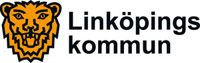 2014-10-16Bildningsnämnden
Pressinformation inför bildningsnämndens sammanträde
För ytterligare information kontakta bildningsnämndens ordförande Carina Boberg (FP), telefon 013- 20 69 37Ärende 4Antagning till gymnasiet 2014Drygt 1 800 elever antogs till i årskurs 1i gymnasieskolan läsåret 2014-2015. Numera finns könsuppdelad statistik över antagningen.Vid dagens sammanträde får bildningsnämnden information om den slutliga antagningen till nationella program i årskurs 1 i gymnasieskolan. Antagningen avslutades 15 september. 1 868 elever har antagits, det är ungefär lika många som 2013. 88 procent fick sitt förstahandsval. Antalet elever som börjar årskurs 1 sjunker inte längre, utan är relativt konstant under några år. Elevernas val av program och val av huvudman är relativt oförändrade jämfört med tidigare år.Den könsuppdelade statistiken visar bland annat att antagningen till barn- och fritidsprogrammet är jämnast fördelat mellan könen: 47 procent flickor och 53 procent pojkar. Barn- och fritidsprogrammet ger en ingång till många olika yrken, särskilt på fritidssidan. Naturvetenskapsprogrammet har också en jämn könsfördelning, även där 47 procent flickor och 53 procent pojkar.Största könsskillnaden ser man på industritekniskt program där 100 procent av de antagna är pojkar. Hantverksprogrammet har också stor könsskillnad, 99 procent flickor. Frisör och stylist är inriktningar inom hantverksprogrammet som lockar flickor.Av siffrorna framgår också bland annat: 1 287 elever antogs till kommunala skolor, 652 flickor och 635 pojkar. För fristående skolor var siffrorna 581 elever, varav 293 flickor och 288 pojkarSe handlingen på linkoping.se för alla siffror. http://app.linkoping.se/handlingar/bildning/sammantraden/aktuella/Välj aktuellt sammanträde i menyn.Ärende 5Elevuppföljning i gymnasie- och gymnasiesärskolan hösten 2014År 2030 har antalet gymnasieelever i Linköping sannolikt ökat med cirka 25 procent jämfört med idag. Ökningen förväntas börja 2017. En gång per läsår sammanställs antal elever per skola, program, årskurs och kön i kommunala och fristående gymnasie- och gymnasiesärskolor i Linköping. Sammanställningen används som underlag för planering av programutbud och personal- och lokalbehov, som underlag för elevprognoser, i budgetarbete och ekonomiska uppföljningar. Totalt 6 074 elever går i kommunala och fristående gymnasieskolor i Linköping hösten 2014, vilket är cirka 4 procent färre än vid samma tidpunkt 2013. Hösten 2015 och 2016 förväntas antalet elever vara ungefär detsamma som 2014, för att sedan långsamt öka. Ungefär en tredjedel av eleverna går i fristående gymnasieskolor, andelen är relativ konstant sedan flera år tillbaka. Ungefär 10 procent av samtliga elever går något av de fem introduktionsprogrammen, denna andel har varit relativt konstant över tid. Andelen elever som går yrkesprogram sjönk väsentligt vid införandet av den nya gymnasieskolan 2011. Andelen har fortsatt att sjunka och har nu stabiliserats kring 30 procent. Ungefär en fjärdedel av alla elever i Linköpings gymnasieskolor är folkbokförda i en annan kommun.Se handlingen på linkoping.se för alla siffror.http://app.linkoping.se/handlingar/bildning/sammantraden/aktuella/Ärende 6Skolinspektionen säger ja till 224 nya platserTill läsåret 2015/2016 lämnade sju fristående skolor in ansökningar om sammanlagt 388 gymnasieplatser. Skolinspektionen ger tillstånd för 224 platser och avslår 164.De flesta ansökningarna kommer från fristående skolor som redan har verksamhet i Linköping och vill utöka. En ny skola har fått tillstånd av Skolinspektionen att starta, LBS Kreativa Gymnasiet, som är en del av Ljud & Bildskolan AB. LBS Kreativa Gymnasiet får starta estetiskt program (bild och formgivning samt estetik och media) och teknikprogram (design och produktutveckling, samt informations- och medieteknik).I samtliga beslut om tillstånd bedömer Skolinspektionen att skolorna har förutsättningar att följa föreskrifterna och att etableringen inte ger påtagliga negativa följder för eleverna och för den del av skolväsendet som anordnas av Linköpings kommun.Skälen för Skolinspektionens avslag var att uppgifterna i ansökningarna inte var väl underbyggda och tillförlitliga, att en etablering skulle ge svårigheter för Linköpings kommun samt att skolan inte bedömts ha förutsättningar att följa föreskrifterna för de utbildningar man ville starta.Bildningsnämnden tillstyrkte samtliga ansökningar.  Samtliga tillstånd är ettåriga, det vill säga de gäller endast under förutsättning att utbildningarna startar läsåret 2015/16.Se handlingen på linkoping.se för alla siffror.http://app.linkoping.se/handlingar/bildning/sammantraden/aktuella/